Supplementary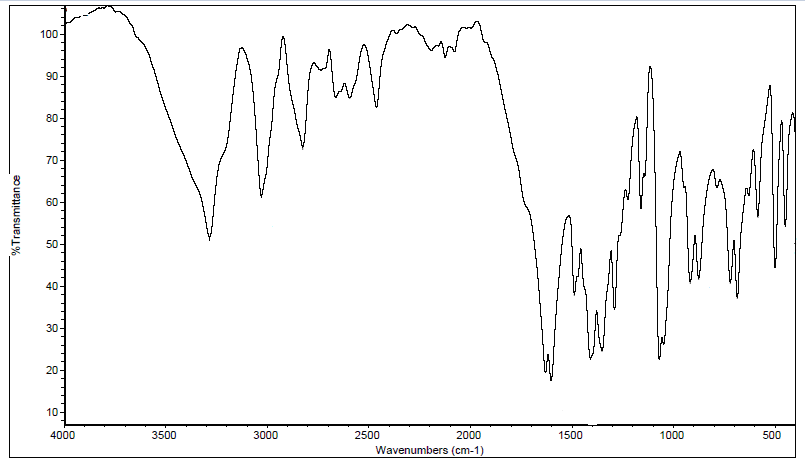 Figure S1: IR spectrum of tricine in KBr.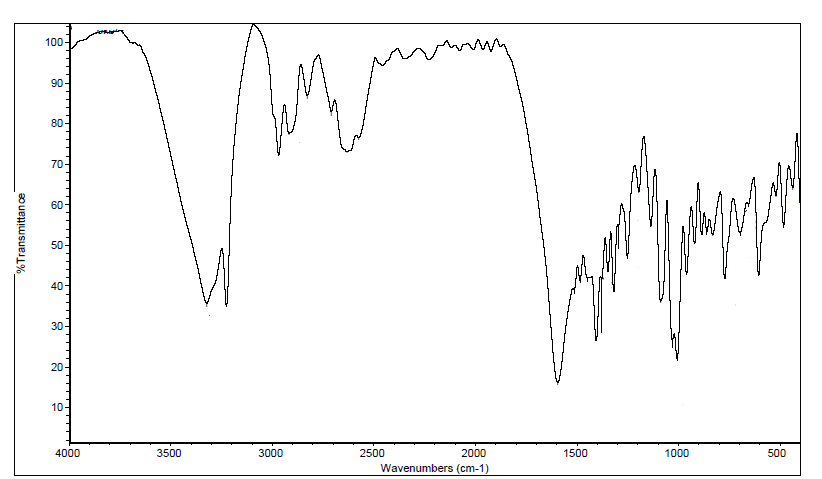 Figure S2: IR spectrum of [Ni(tric)2Cl2].3H2O in KBr.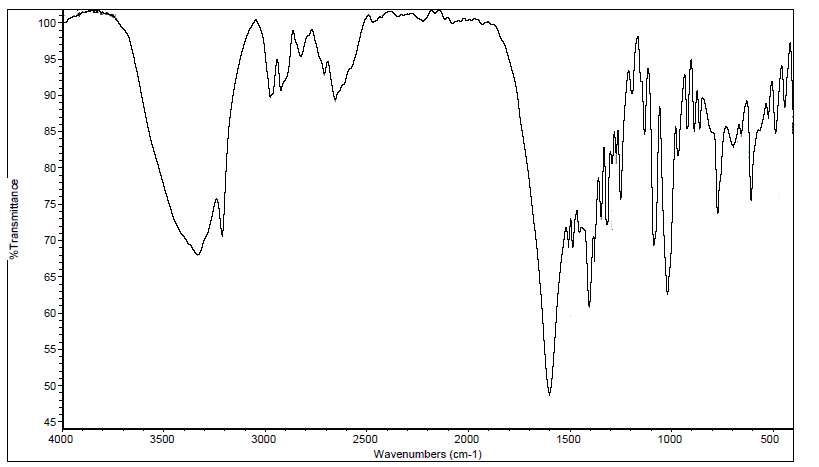 Figure S3: IR spectrum of [Co(tric)2Cl2].2H2O in KBr.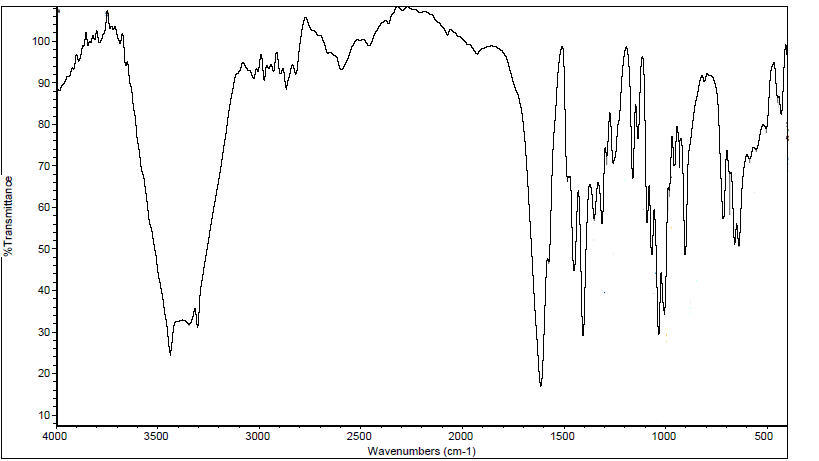 Figure S4: IR spectrum of [Zn(tric)2Cl2].EtOH in KBr. 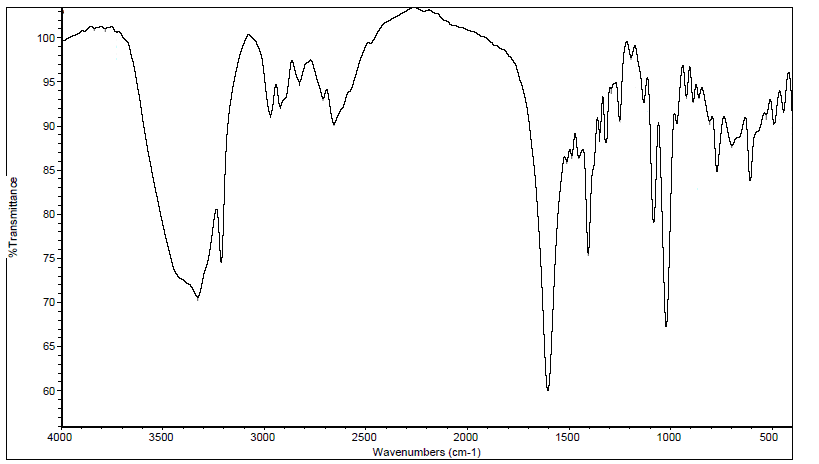 Figure S5: IR spectrum of [Cd(tric)2(Ac)2].H2O in KBr.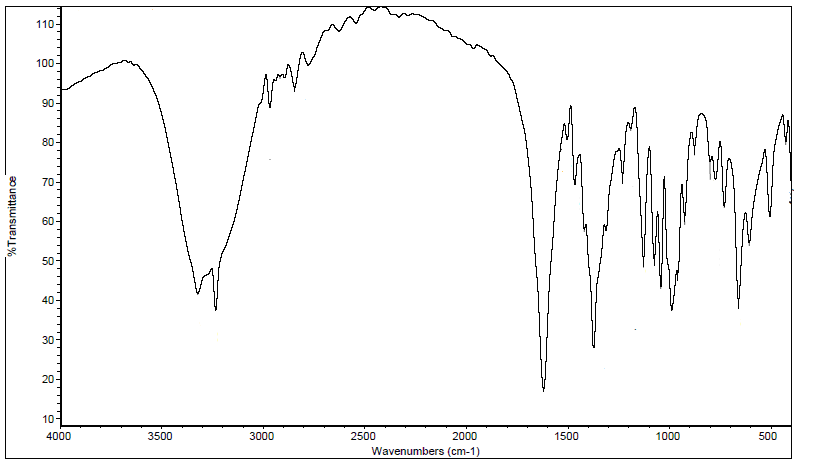 Figure S6: IR spectrum of [Ni(tric-H)2].2H2O in KBr.Figure S7: IR spectrum of [Cu(tric)2]Cl2.3H2O in KBr. Figure S8: IR spectrum of [Co(tric-H)2].0.5H2O in KBr.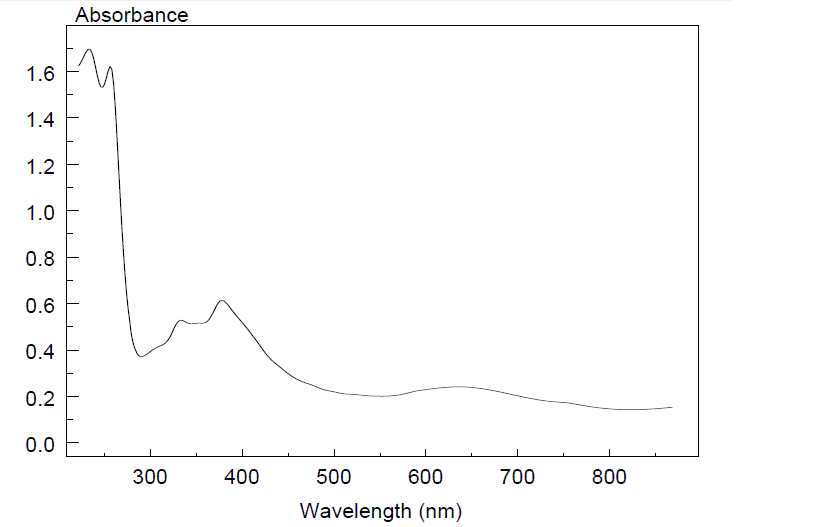 Figure S9: Electronic spectrum of [Ni(tric)2Cl2].3H2O.   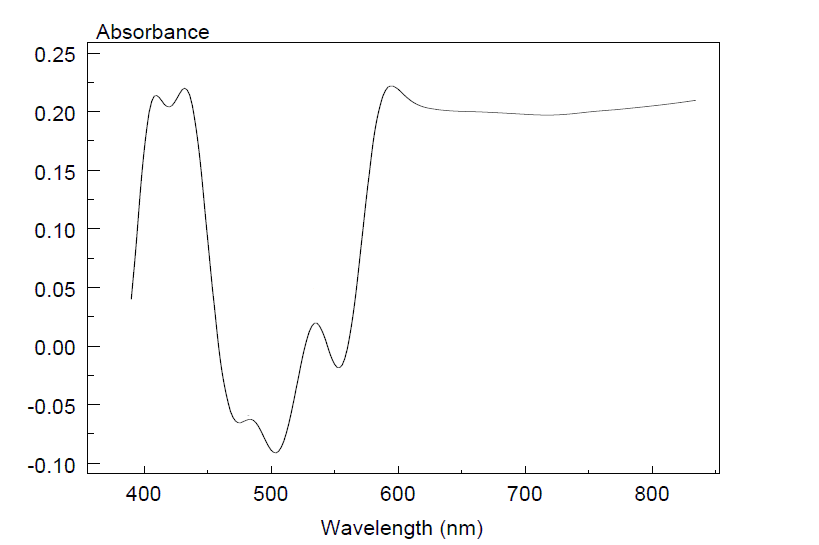 Figure S10: Electronic spectrum of [Co(tric-H)2].0.5H2O.    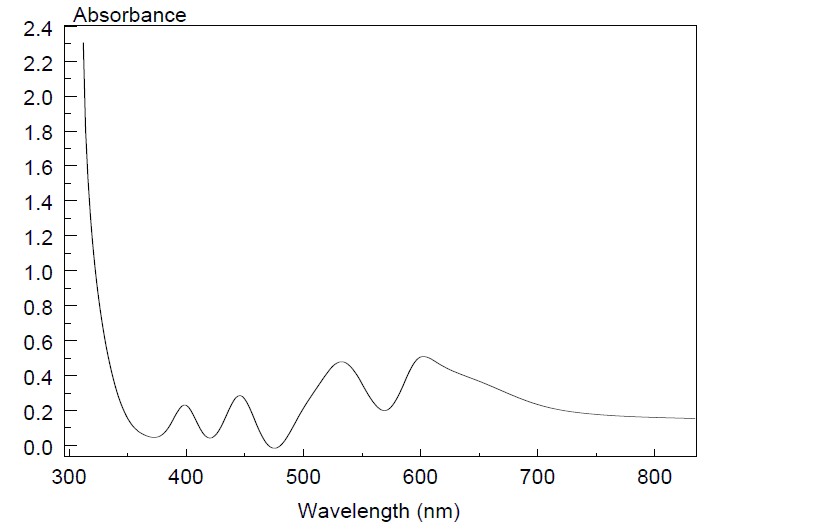 Figure S11: Electronic spectrum of [Co(tric)2Cl2].2H2O.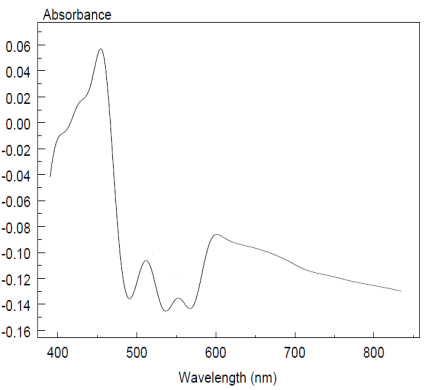 Figure S12: Electronic spectrum of [Ni(tric-H)2].2H2O.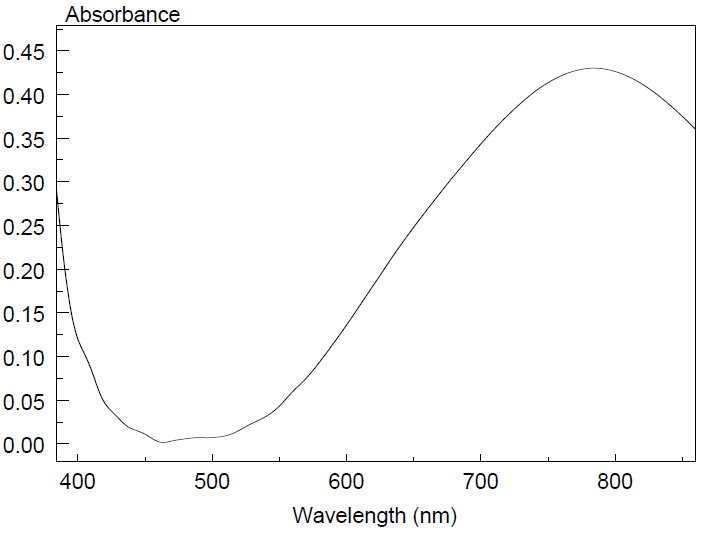 Figure S13: Electronic spectrum of [Cu(tric)2]Cl2.3H2O.    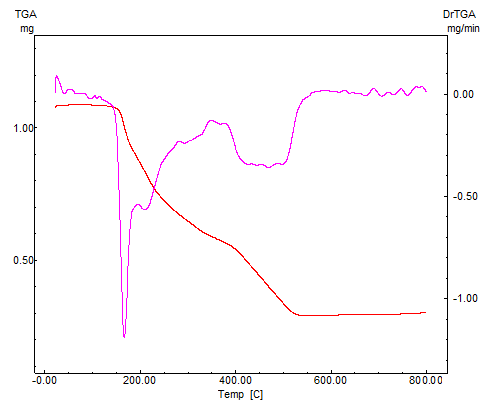   Figure S14: Thermal analysis curves (TGA, DTG) of [Cu(tric)2]Cl2.3H2O.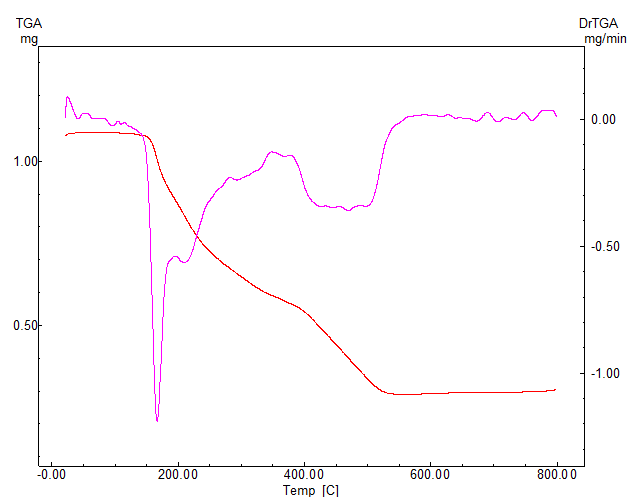 Figure S15: TGA curves of [Cu(tric)2]Cl2.3H2O.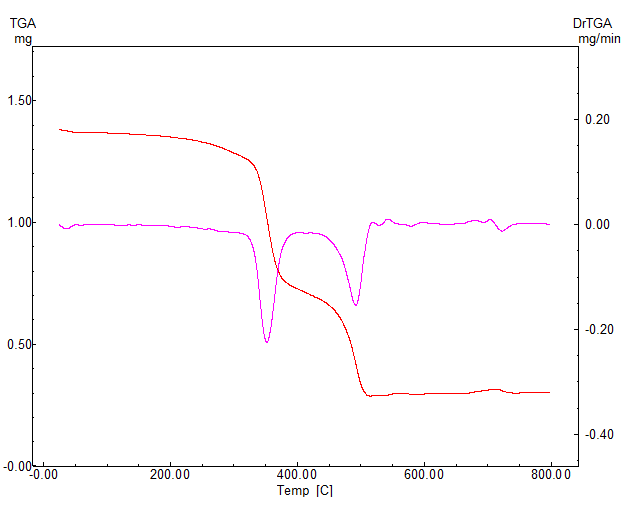 Figure S16: TGA curves of Co(tric)2Cl2].2H2O.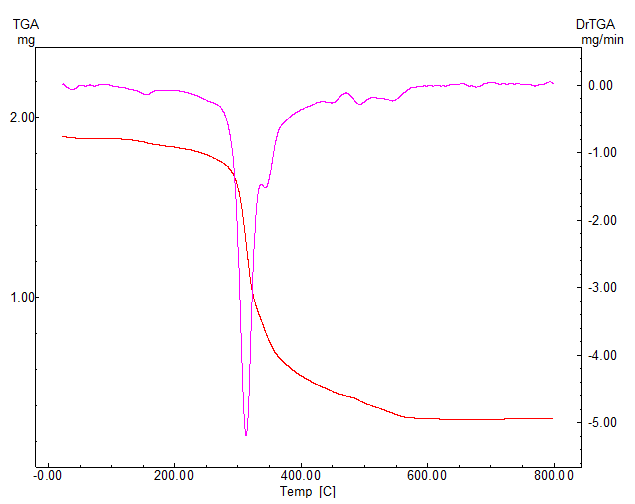 Figure S17: TGA curves of [Ni(tric)2(Cl)2].3H2O.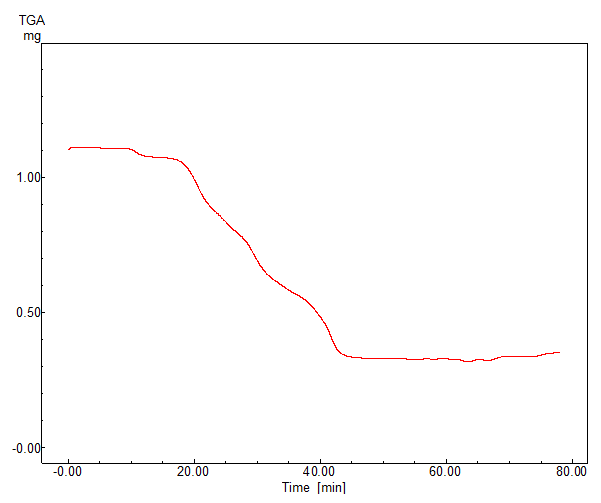 	Figure S18: TGA curves of [Cd(tric)2(Ac)2].H2O.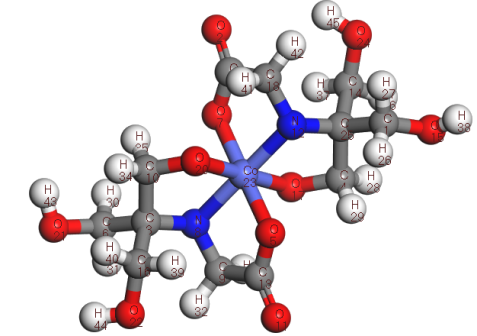 Molecular modeling of [Co(tric-H)2].0.5H2O.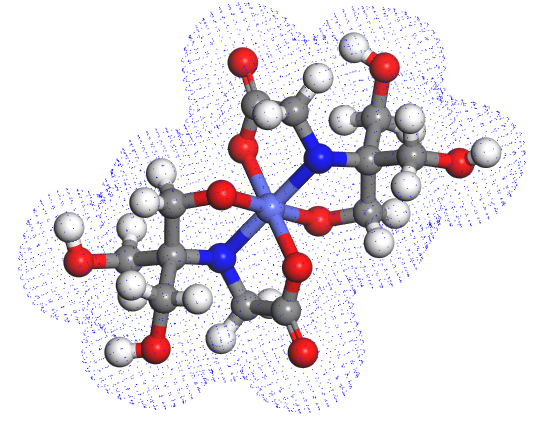 Electron density of [Co(tric-H)2]. 0.5H2O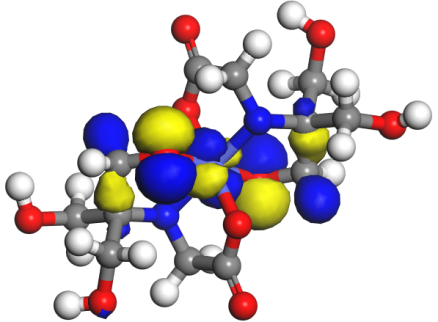 ELUMO = -5.195 eV                                             ΔE = -0.308 eV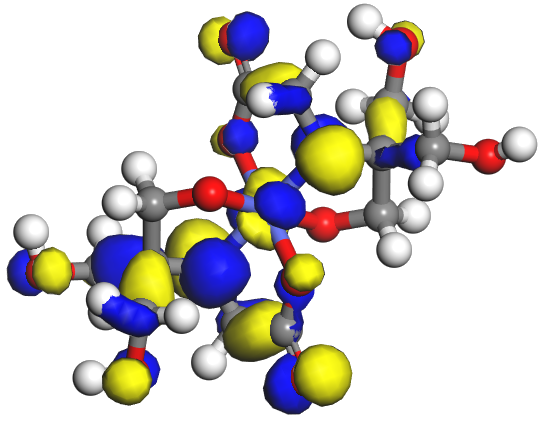 EHOMO = -5.503 eVScheme S1: Molecular modeling of [Co(tric-H)2]. 0.5H2O. 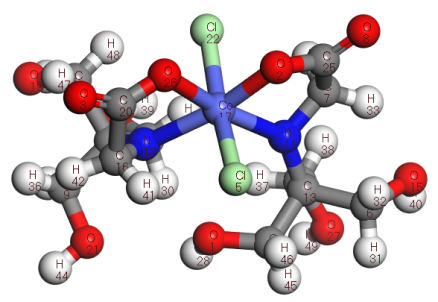 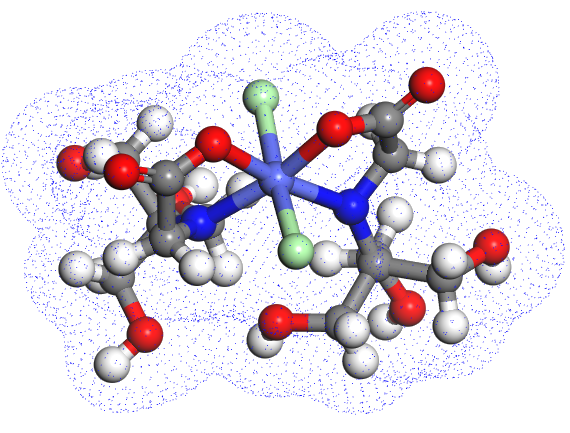 Electron density of [Co(tric)2Cl2].2H2O.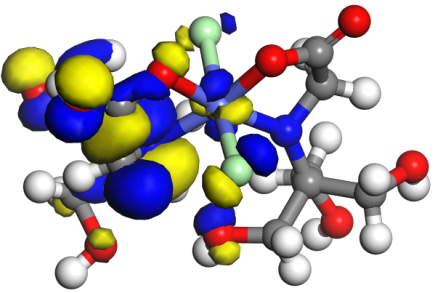 ELUMO  = -5.150 ΔE = -0.573 eV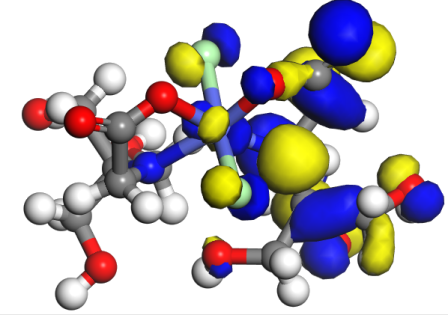 EHOMO = -5.723 eV                                                                 Scheme S2: Molecular modeling of [Co(tric)2Cl2].2H2O.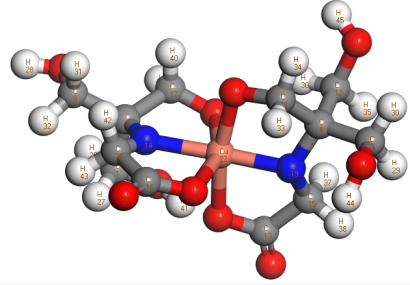 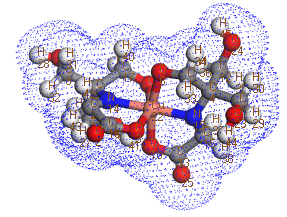                    (a)                                                                                                                    (b)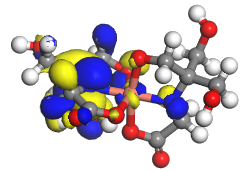 ELUMO = -4.958eV                                                                                 (d)                                                                       ΔE = -0.32eV   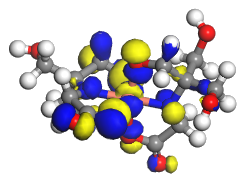 E HOMO = -5.278eV                                                                                       (c)Scheme S3: Molecular modeling of (a) [Cu(tric)2]Cl2.3H2O, (b) electron density,(c) HOMO and (d) LUMO.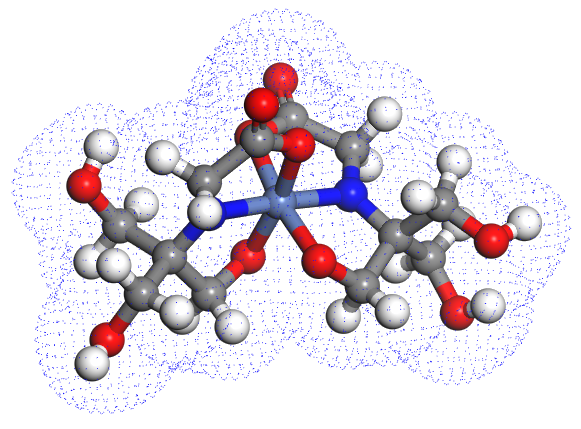 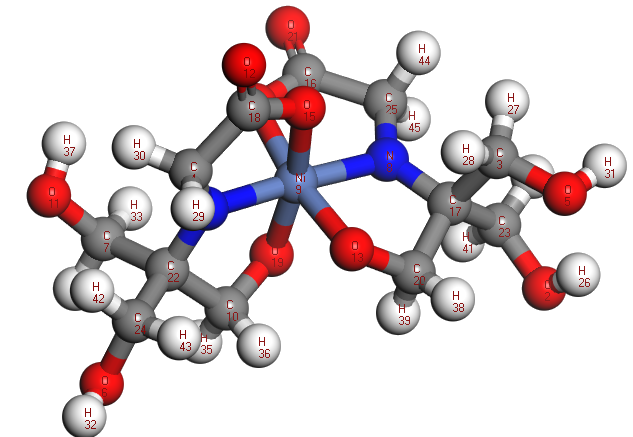 (b)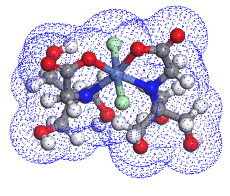 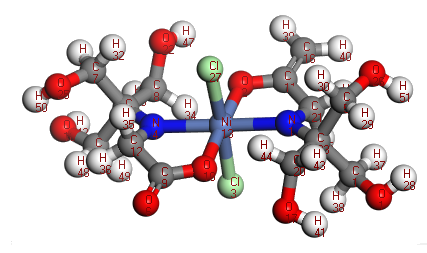 (b)                                   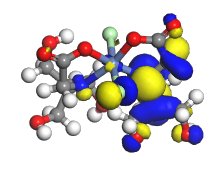 ELUMO = -5,328 eV                                                                         (d)Δ E = -0.105 eV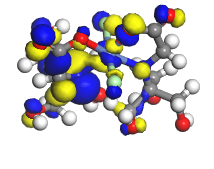 EHOMO = -5.433eV(c)Scheme S4: Molecular modeling of (a) [Ni(tric)2Cl2].3H2O,(b) electron density,(c) HOMO and (d) LUMO.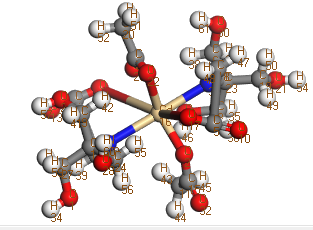 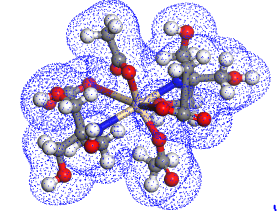 (b)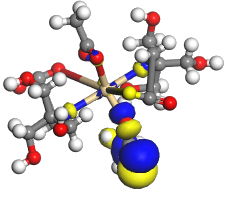 ELUMO = -1.942eV                                                                       (d)                                                   ΔE=-3.425eV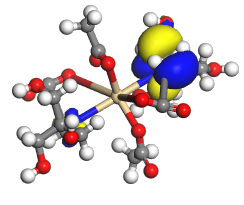      EHOMO = -5.367eV                                                                               (c)Scheme S5:  Molecular modeling of (a) [Cd(tric)2(Ac)2].H2O, (b) electron density, (c) HOMO and (d) LUMO.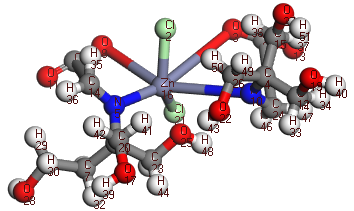 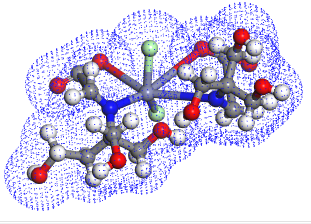                                                                                                              (B)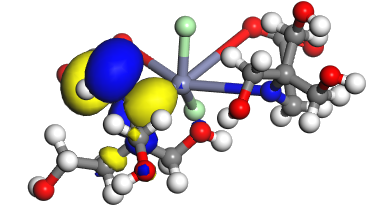 ELUMO = -2.530 eV	                                                                                (D)	                                                        ΔE = -3.397 eV	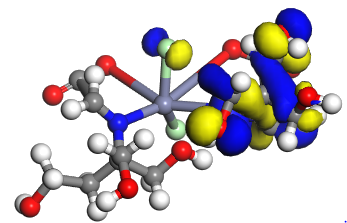 EHOMO = -5.927 eV                                                                                   (C)Scheme S6: Molecular modeling of (a) [Zn(tric)2Cl2].EtOH, (b) electron density, (c) HOMO and (d) LUMO..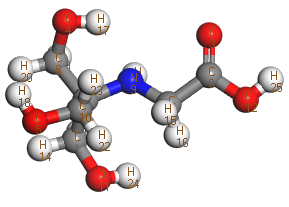 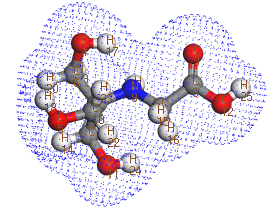            (a)                                                                                                                  (b)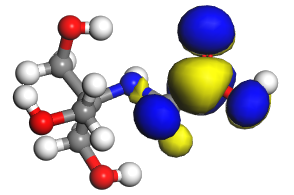 ELUMO  = -0.678 eV	                                                                 (d)                                            ΔE = -4.502 eV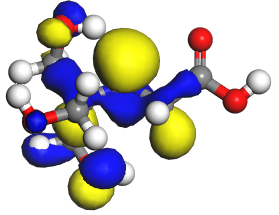 EHOMO = -5.180 eV                                                                      (c)Scheme 7: Molecular modeling of tricine (a), electron density (b), HOMO (c) and LUMO (d).Table S1: Thermal analysis (DTA, DTG) of the complexes.Table S2:  Bond lengths (Å) of tricine using DFT-method from DMOL3calculations.Table S3:  Bond lengths (Å) of [Co(tric)2Cl2].2H2O using DFT-method from DMOL3calculations.Table S4: Bond angles (°) of [Co(tric)2Cl2].2H2O using DFT-method from DMOL3calculations.Table S5: Bond lengths (Å) of [Cu(tric)2]Cl2.3H2O using DFT-method from DMOL3calculations.Table S6: Bond angles (°) of [Cu(tric)2]Cl2.3H2O using DFT-method from DMOL3calculations.Table S7: Bond lengths (Å) of [Ni(tric-H)2].2H2O  using DFT-method from DMOL3 calculations.Table S8: Bond angles (°) of [Ni(tric-H)2].2H2O  using DFT-method from DMOL3 calculations.Table S9: Bond lengths (Å) of [Ni(tric)2Cl2].3H2O using DFT-method from DMOL3calculations.Table S10: Bond angles (°) of [Ni(tric)2Cl2].3H2O using DFT-method from DMOL3 calculations.Table S11: Bond lengths (Å) of [Cd(tric)2(Ac)2].H2O using DFT-method from DMOL3 calculations.Table S12: Bond angles (°) of [Cd(tric)2(Ac)2].H2O using DFT-method from DMOL3 calculations.Table S13: Bond lengths (Å) of [Zn(tric)2Cl2].EtOH  using DFT-method from DMOL3 calculations.Table S14: Bond angles (0) of [Zn(tric)2Cl2].EtOH  using DFT-method from DMOL3 calculations.Table S15: Bond lengths (Å) of tricine using DFT-method from DMOL3 calculations.Table S16: Bond angles (°) of tricin using DFT-method from DMOL3 calculations.Compound, No.Decomposition StepTemperaturerange      ﹾ)C)    Remove species Wt. Loss             Wt. Loss            Compound, No.Decomposition StepTemperaturerange      ﹾ)C)    Remove species% (Calcd.)% (Found)[Co(tric)2(Cl)2].2H2O1st         25-135         2H2O+CH2    9.55    8.632     [Co(tric)2(Cl)2].2H2O2nd  +3rd      135-340.44,340.44-800   C9H22N2O6 + 2HCl    62.036    62.199     [Co(tric)2(Cl)2].2H2OResidue800-1000   CoNCO4      28.412  29.1    [Cu(tric)2]Cl2.3H2O1st          10-179.47   3H2O + 2HCl + 2NH3 + COOH         37.68  37.43   [Cu(tric)2]Cl2.3H2O2nd179.47-432.2C9H17O4  34.6   35.289  [Cu(tric)2]Cl2.3H2OResidue  432.2-1000CuC2O4                           27.7227.281 [Ni(tric)2(Cl)2].3H2O1st 20-268.753H2O9.979.236 [Ni(tric)2(Cl)2].3H2O2nd 268.75-378.85C10H26N2O8Cl268.8669.309 [Ni(tric)2(Cl)2].3H2OResidue 378.85-1000NiC2O221.16521.455[Ni(tric-H)2].2H2O1st         15-314.512H2O + C10H24NO871.46171.254   [Ni(tric-H)2].2H2O2nd314.51-570NCO   9.3159.582  [Ni(tric-H)2].2H2OResidue 570-1000NiCO19.22219.164  [Cd(tric)2(Ac)2].H2O1st      18-300C5N2O4H18 +  H2O                  31.016231.273  [Cd(tric)2(Ac)2].H2O2nd     300-582     C8H15O7 39.250 39.818  [Cd(tric)2(Ac)2].H2OResidue 582-1000   CdC3O2   29.73328.909   BondLengthBondLengthO(24)-H(45)0.973C(25)-C(4)1.558O(22)-H(44)0.974O(5)-Co(23)1.972O(21)-H(43)0.974C(1)-O(15)1.439C(18)-H(42)1.094O(17)-Co(23)1.875C(18)-H(41)1.101C(10)-O(20)1.414C(16)-H(40)1.098C(13)-O(11)1.234C(16)-H(39)1.096C(25)-C(1)1.558O(15)-H(38)0.973O(20)-Co(23)1.878C(14)-H(37)1.097N(12)-Co(23)1.92C(14)-H(36)1.097C(18)-N(12)1.426C(10)-H(35)1.108C(3)-C(10)1.557C(10)-H(34)1.103C(19)-O(2)1.234C(9)-H(33)1.102Co(23)-O(7)1.978C(9)-H(32)1.093N(8)-C(9)1.427C(6)-H(31)1.098C(6)-O(21)1.429C(6)-H(30)1.098C(19)-C(18)1.593C(4)-H(29)1.107C(4)-O(17)1.414C(4)-H(28)1.101N(8)-Co(23)1.922C(1)-H(27)1.1O(5)-C(13)1.306C(1)-H(26)1.103C(14)-O(24)1.429N(12)-C(25)1.472C(13)-C(9)1.592C(25)-C(14)1.586N(8)-C(3)1.458C(3)-C(16)1.59O(7)-C(19)1.305C(3)-C(6)1.582C(16)-O(22)1.424BondAngleBondAngleN(12)-C(25)-C(14)114.818O(11)-C(13)-O(5)125.853N(12)-C(25)-C(4)103.728O(11)-C(13)-C(9)120.029N(12)-C(25)-C(1)109.286O(5)-C(13)-C(9)114.116C(14)-C(25)-C(4)106.259C(25)-N(12)-Co(23)115.54C(14)-C(25)-C(1)110.005C(25)-N(12)-C(18)121.022C(4)-C(25)-C(1)112.651Co(23)-N(12)-C(18)109.086H(45)-O(24)-C(14)108.387H(35)-C(10)-H(34)107.568O(5)-Co(23)-O(17)87.77H(35)-C(10)-O(20)110.767O(5)-Co(23)-O(20)92.259H(35)-C(10)-C(3)109.219O(5)-Co(23)-N(12)98.292H(34)-C(10)-O(20)109.095O(5)-Co(23)-O(7)179.527H(34)-C(10)-C(3)111.862O(5)-Co(23)-N(8)81.273O(20)-C(10)-C(3)108.343O(17)-Co(23)-O(20)179.947H(33)-C(9)-H(32)110.727O(17)-Co(23)-N(12)83.456H(33)-C(9)-N(8)110.493O(17)-Co(23)-O(7)91.909H(33)-C(9)-C(13)104.184O(17)-Co(23)-N(8)96.809H(32)-C(9)-N(8)115.17O(20)-Co(23)-N(12)96.495H(32)-C(9)-C(13)110.798O(20)-Co(23)-O(7)88.062N(8)-C(9)-C(13)104.757O(20)-Co(23)-N(8)83.24C(9)-N(8)-Co(23)109.765N(12)-Co(23)-O(7)81.323C(9)-N(8)-C(3)120.854N(12)-Co(23)-N(8)179.477Co(23)-N(8)-C(3)115.672O(7)-Co(23)-N(8)99.113Co(23)-O(7)-C(19)112.972H(44)-O(22)-C(16)107.825H(31)-C(6)-H(30)109.454H(43)-O(21)-C(6)108.192H(31)-C(6)-C(3)108.693C(10)-O(20)-Co(23)109.693H(31)-C(6)-O(21)106.532O(2)-C(19)-C(18)120.261H(30)-C(6)-C(3)108.367O(2)-C(19)-O(7)126.168H(30)-C(6)-O(21)111.73C(18)-C(19)-O(7)113.567C(3)-C(6)-O(21)111.997H(42)-C(18)-H(41)110.346Co(23)-O(5)-C(13)112.675H(42)-C(18)-N(12)115.746H(29)-C(4)-H(28)107.531H(42)-C(18)-C(19)111.639H(29)-C(4)-C(25)109.138H(41)-C(18)-N(12)110.155H(29)-C(4)-O(17)110.963H(41)-C(18)-C(19)103.868H(28)-C(4)-C(25)111.856N(12)-C(18)-C(19)104.3H(28)-C(4)-O(17)108.992Co(23)-O(17)-C(4)110.067C(25)-C(4)-O(17)108.379H(40)-C(16)-H(39)108.916C(16)-C(3)-C(6)109.354H(40)-C(16)-C(3)105.212C(16)-C(3)-C(10)107.013H(40)-C(16)-O(22)110.651C(16)-C(3)-N(8)114.415H(39)-C(16)-C(3)108.216C(6)-C(3)-C(10)112.661H(39)-C(16)-O(22)107.411C(6)-C(3)-N(8)109.332C(3)-C(16)-O(22)116.252C(10)-C(3)-N(8)104.042H(38)-O(15)-C(1)106.659H(27)-C(1)-H(26)109.068BondLengthBondLengthO(27)-H(49)0.973C(20)-C(16)1.642C(24)-H(48)1.096O(2)-C(25)1.305C(24)-H(47)1.094C(13)-C(10)1.575C(23)-H(46)1.096C(6)-O(15)1.427C(23)-H(45)1.098N(11)-Co(17)2.004O(21)-H(44)0.973O(26)-C(20)1.281O(19)-H(43)0.983N(11)-C(7)1.442C(16)-H(42)1.091C(10)-O(27)1.439C(16)-H(41)1.116Co(17)-Cl(5)2.313O(15)-H(40)0.977N(18)-C(12)1.433O(14)-H(39)0.973C(12)-C(24)1.684C(10)-H(38)1.099C(24)-O(19)1.391C(10)-H(37)1.094C(13)-C(6)1.597C(9)-H(36)1.099N(11)-C(13)1.471C(9)-H(35)1.101C(25)-C(7)1.549C(7)-H(34)1.109C(9)-O(21)1.431C(7)-H(33)1.095C(12)-C(9)1.566C(6)-H(32)1.097C(20)-O(3)1.227C(6)-H(31)1.1C(12)-C(4)1.546C(4)-H(30)1.099C(25)-O(8)1.238C(4)-H(29)1.093C(13)-C(23)1.557O(1)-H(28)0.972Co(17)-Cl(22)2.304N(18)-Co(17)2.096C(16)-N(18)1.391O(26)-Co(17)1.975C(4)-O(14)1.444O(2)-Co(17)1.941C(23)-O(1)1.426BondAngleBondAngleH(49)-O(27)-C(10)107.405C(10)-C(13)-N(11)107.333Co(17)-O(26)-C(20)114.468C(10)-C(13)-C(23)110.705O(2)-C(25)-C(7)114.852C(6)-C(13)-N(11)112.178O(2)-C(25)-O(8)124.412C(6)-C(13)-C(23)103.403C(7)-C(25)-O(8)120.72N(11)-C(13)-C(23)114.405H(48)-C(24)-H(47)112.377N(18)-C(12)-C(24)106.009H(48)-C(24)-C(12)103.962N(18)-C(12)-C(9)115.038H(48)-C(24)-O(19)114.014N(18)-C(12)-C(4)112.236H(47)-C(24)-C(12)106.823C(24)-C(12)-C(9)104.343H(47)-C(24)-O(19)107.81C(24)-C(12)-C(4)107.85C(12)-C(24)-O(19)111.648C(9)-C(12)-C(4)110.693H(46)-C(23)-H(45)108.91Co(17)-N(11)-C(7)105.713H(46)-C(23)-C(13)107.941Co(17)-N(11)-C(13)137.971H(46)-C(23)-O(1)106.774C(7)-N(11)-C(13)116.09H(45)-C(23)-C(13)106.233H(38)-C(10)-H(37)108.87H(45)-C(23)-O(1)110.318H(38)-C(10)-C(13)108.941C(13)-C(23)-O(1)116.48H(38)-C(10)-O(27)109.943H(44)-O(21)-C(9)106.118H(37)-C(10)-C(13)109.487C(16)-C(20)-O(26)112.841H(37)-C(10)-O(27)110.726C(16)-C(20)-O(3)116.544C(13)-C(10)-O(27)108.847O(26)-C(20)-O(3)130.612H(36)-C(9)-H(35)107.241H(43)-O(19)-C(24)106.149H(36)-C(9)-O(21)111.301Co(17)-N(18)-C(12)137.244H(36)-C(9)-C(12)111.395Co(17)-N(18)-C(16)102.656H(35)-C(9)-O(21)110.969C(12)-N(18)-C(16)116.821H(35)-C(9)-C(12)105.469N(18)-Co(17)-O(26)80.109O(21)-C(9)-C(12)110.278N(18)-Co(17)-O(2)166.821H(34)-C(7)-H(33)107.953N(18)-Co(17)-N(11)110.215H(34)-C(7)-N(11)109.124N(18)-Co(17)-Cl(5)95.382H(34)-C(7)-C(25)103.551N(18)-Co(17)-Cl(22)90.897H(33)-C(7)-N(11)114.731O(26)-Co(17)-O(2)86.741H(33)-C(7)-C(25)112.312O(26)-Co(17)-N(11)169.61N(11)-C(7)-C(25)108.542O(26)-Co(17)-Cl(5)88.278H(32)-C(6)-H(31)108.079O(26)-Co(17)-Cl(22)88.107H(32)-C(6)-O(15)106.974O(2)-Co(17)-N(11)82.951H(32)-C(6)-C(13)108.727O(2)-Co(17)-Cl(5)85.039H(31)-C(6)-O(15)109.802O(2)-Co(17)-Cl(22)87.761H(31)-C(6)-C(13)105.967N(11)-Co(17)-Cl(5)89.532O(15)-C(6)-C(13)117.015N(11)-Co(17)-Cl(22)92.776H(30)-C(4)-H(29)110.16Cl(5)-Co(17)-Cl(22)172.115H(30)-C(4)-C(12)107.422H(42)-C(16)-H(41)113.087H(30)-C(4)-O(14)109.196H(42)-C(16)-C(20)110.527H(29)-C(4)-C(12)109.798H(42)-C(16)-N(18)118.296H(29)-C(4)-O(14)110.485H(41)-C(16)-N(18)109.176Co(17)-O(2)-C(25)113.811BondLength(Å)BondLength(Å)O(24)-H(45)0.97C(4)-C(7)1.589O(23)-H(44)0.972C(4)-C(11)1.549C(21)-H(43)1.105C(11)-O(6)1.406C(21)-H(42)1.108N(19)-C(4)1.461O(18)-H(41)1C(16)-O(2)1.255C(17)-H(40)1.11O(3)-Cu(22)2.237C(17)-H(39)1.102C(20)-C(9)1.542C(15)-H(38)1.103N(19)-Cu(22)1.918C(15)-H(37)1.105C(20)-C(17)1.614C(12)-H(36)1.097C(21)-N(14)1.435C(12)-H(35)1.101C(1)-O(18)1.346C(11)-H(34)1.106C(16)-C(21)1.544C(11)-H(33)1.102C(13)-O(25)1.236C(9)-H(32)1.099O(6)-Cu(22)1.913C(9)-H(31)1.102C(20)-C(1)1.792C(7)-H(30)1.096C(13)-C(15)1.544C(7)-H(29)1.1O(10)-Cu(22)2.015O(5)-H(28)0.971N(14)-C(20)1.352C(1)-H(27)1.097O(10)-C(13)1.321C(1)-H(26)1.093O(8)-Cu(22)2.154N(14)-Cu(22)2C(12)-O(24)1.435C(15)-N(19)1.452C(17)-O(8)1.349C(4)-C(12)1.571O(3)-C(16)1.281C(9)-O(5)1.43C(7)-O(23)1.421AngleDegree(°)AngleDegree(°)AngleDegree(°)H(45)-O(24)-C(12)107.274C(15)-N(19)-Cu(22)110.1H(34)-C(11)-H(33)108.38H(44)-O(23)-C(7)107.774C(4)-N(19)-Cu(22)111.597H(34)-C(11)-C(4)111.689N(14)-Cu(22)-O(3)78.439H(41)-O(18)-C(1)111.206H(34)-C(11)-O(6)107.303N(14)-Cu(22)-N(19)175.925H(40)-C(17)-H(39)108.797H(33)-C(11)-C(4)108.087N(14)-Cu(22)-O(6)93.485H(40)-C(17)-C(20)101.092H(33)-C(11)-O(6)111.947N(14)-Cu(22)-O(10)96.349H(40)-C(17)-O(8)113.132C(4)-C(11)-O(6)109.468N(14)-Cu(22)-O(8)80.029H(39)-C(17)-C(20)109.548Cu(22)-O(10)-C(13)111.882O(3)-Cu(22)-N(19)97.519H(39)-C(17)-O(8)111.415H(32)-C(9)-H(31)107.672O(3)-Cu(22)-O(6)92.302C(20)-C(17)-O(8)112.35H(32)-C(9)-O(5)111.276O(3)-Cu(22)-O(10)93.608O(2)-C(16)-C(21)118.132H(32)-C(9)-C(20)110.103O(3)-Cu(22)-O(8)158.415O(2)-C(16)-O(3)124.633H(31)-C(9)-O(5)111.469N(19)-Cu(22)-O(6)86.114C(21)-C(16)-O(3)117.235H(31)-C(9)-C(20)108.167N(19)-Cu(22)-O(10)84.361H(38)-C(15)-H(37)105.805O(5)-C(9)-C(20)108.113N(19)-Cu(22)-O(8)104.025H(38)-C(15)-N(19)109.831Cu(22)-O(8)-C(17)108.833O(6)-Cu(22)-O(10)169.371H(38)-C(15)-C(13)108.583H(30)-C(7)-H(29)108.813O(6)-Cu(22)-O(8)90.486H(37)-C(15)-N(19)114.864H(30)-C(7)-C(4)106.806O(10)-Cu(22)-O(8)87.262H(37)-C(15)-C(13)107.054H(30)-C(7)-O(23)106.545H(43)-C(21)-H(42)105.57N(19)-C(15)-C(13)110.439H(29)-C(7)-C(4)108.822H(43)-C(21)-N(14)111.465Cu(22)-N(14)-C(21)117.306H(29)-C(7)-O(23)111.922H(43)-C(21)-C(16)108.736Cu(22)-N(14)-C(20)118.651C(4)-C(7)-O(23)113.689H(42)-C(21)-N(14)110.122C(21)-N(14)-C(20)123.932C(11)-O(6)-Cu(22)107.119H(42)-C(21)-C(16)108.257O(25)-C(13)-C(15)122.404H(28)-O(5)-C(9)106.737N(14)-C(21)-C(16)112.413O(25)-C(13)-O(10)122.064C(12)-C(4)-C(7)107.444C(9)-C(20)-C(17)117.697C(15)-C(13)-O(10)115.263C(12)-C(4)-C(11)111.465C(9)-C(20)-C(1)104.649H(36)-C(12)-H(35)109.266C(12)-C(4)-N(19)113.885C(9)-C(20)-N(14)117.588H(36)-C(12)-C(4)107.815C(7)-C(4)-C(11)112.783C(17)-C(20)-C(1)100.397H(36)-C(12)-O(24)111.273C(7)-C(4)-N(19)109.955C(17)-C(20)-N(14)107.407H(35)-C(12)-C(4)108.883C(11)-C(4)-N(19)101.363C(1)-C(20)-N(14)107.126H(35)-C(12)-O(24)109.003Cu(22)-O(3)-C(16)113.028C(15)-N(19)-C(4)121.272C(4)-C(12)-O(24)110.558H(27)-C(1)-H(26)114.644BondLengthBondLengthBondLengthC(25)-H(45)1.104C(18)-O(12)1.238C(7)-O(11)1.419C(25)-H(44)1.106O(11)-H(37)0.973O(6)-H(32)0.973C(24)-H(43)1.102C(10)-H(36)1.104C(24)-O(6)1.437C(24)-H(42)1.104C(10)-H(35)1.103O(5)-H(31)0.973C(23)-H(41)1.097C(22)-C(10)1.571C(4)-H(30)1.104C(23)-H(40)1.102C(10)-O(19)1.411C(4)-H(29)1.105C(22)-C(24)1.55O(19)-Ni(9)1.899C(18)-C(4)1.537C(20)-H(39)1.103Ni(9)-O(15)1.939C(3)-H(28)1.097C(20)-H(38)1.103Ni(9)-O(14)1.947C(3)-H(27)1.098C(17)-C(23)1.576O(13)-Ni(9)1.899C(17)-C(3)1.592C(17)-C(20)1.561C(25)-N(8)1.437C(3)-O(5)1.432C(16)-C(25)1.539N(8)-C(17)1.436O(2)-H(26)0.976C(16)-O(21)1.239N(8)-Ni(9)1.874C(23)-O(2)1.428O(15)-C(18)1.319C(7)-H(34)1.096N(1)-C(22)1.431O(14)-C(16)1.317C(7)-H(33)1.095N(1)-Ni(9)1.877C(20)-O(13)1.417C(22)-C(7)1.605C(4)-N(1)1.435AngleDegreeAngleDegreeAngleDegreeH(45)-C(25)-H(44)106.078O(15)-C(18)-O(12)122.523O(14)-Ni(9)-O(13)170.012H(45)-C(25)-C(16)110.388O(15)-C(18)-C(4)115.719O(14)-Ni(9)-N(8)85.38H(45)-C(25)-N(8)111.829O(12)-C(18)-C(4)121.747O(14)-Ni(9)-N(1)97.127H(44)-C(25)-C(16)108.129C(23)-C(17)-C(20)113.246O(13)-Ni(9)-N(8)84.937H(44)-C(25)-N(8)111.52C(23)-C(17)-N(8)111.372O(13)-Ni(9)-N(1)92.617C(16)-C(25)-N(8)108.822C(23)-C(17)-C(3)110.154N(8)-Ni(9)-N(1)177.092H(43)-C(24)-H(42)108.521C(20)-C(17)-N(8)103.735C(25)-N(8)-C(17)127.617H(43)-C(24)-C(22)108.368C(20)-C(17)-C(3)110.196C(25)-N(8)-Ni(9)115.602H(43)-C(24)-O(6)111.05N(8)-C(17)-C(3)107.857C(17)-N(8)-Ni(9)116.766H(42)-C(24)-C(22)109.735C(25)-C(16)-O(21)121.177H(34)-C(7)-H(33)110.749H(42)-C(24)-O(6)110.986C(25)-C(16)-O(14)116.131H(34)-C(7)-C(22)105.102C(22)-C(24)-O(6)108.139O(21)-C(16)-O(14)122.673H(34)-C(7)-O(11)107.322H(41)-C(23)-H(40)108.869C(18)-O(15)-Ni(9)114.23H(33)-C(7)-C(22)107.512H(41)-C(23)-C(17)108.725C(16)-O(14)-Ni(9)113.813H(33)-C(7)-O(11)112.233H(41)-C(23)-O(2)106.099C(20)-O(13)-Ni(9)107.8C(22)-C(7)-O(11)113.708H(40)-C(23)-C(17)109.335H(37)-O(11)-C(7)108.133H(32)-O(6)-C(24)106.179H(40)-C(23)-O(2)111.508H(36)-C(10)-H(35)108.598H(31)-O(5)-C(3)107.69C(17)-C(23)-O(2)112.178H(36)-C(10)-C(22)106.778H(30)-C(4)-H(29)105.999C(24)-C(22)-C(10)113.585H(36)-C(10)-O(19)112.462H(30)-C(4)-C(18)110.742C(24)-C(22)-C(7)110.584H(35)-C(10)-C(22)111.299H(30)-C(4)-N(1)111.311C(24)-C(22)-N(1)111.586H(35)-C(10)-O(19)107.506H(29)-C(4)-C(18)108.261C(10)-C(22)-C(7)107.101C(22)-C(10)-O(19)110.234H(29)-C(4)-N(1)111.521C(10)-C(22)-N(1)103.851O(19)-Ni(9)-O(15)170.481C(18)-C(4)-N(1)108.951C(7)-C(22)-N(1)109.838O(19)-Ni(9)-O(14)89.985H(28)-C(3)-C(17)107.203H(39)-C(20)-H(38)108.3O(19)-Ni(9)-O(13)92.957H(28)-C(3)-O(5)109.105H(39)-C(20)-C(17)108.177O(19)-Ni(9)-N(8)92.979H(27)-C(3)-C(17)109.098H(39)-C(20)-O(13)112.476O(19)-Ni(9)-N(1)85.566H(27)-C(3)-O(5)110.499H(38)-C(20)-C(17)111.363O(15)-Ni(9)-O(14)88.595C(17)-C(3)-O(5)110.793H(38)-C(20)-O(13)106.951O(15)-Ni(9)-O(13)90.035H(26)-O(2)-C(23)106.758C(17)-C(20)-O(13)109.602O(15)-Ni(9)-N(8)96.286C(22)-N(1)-Ni(9)116.441C(10)-O(19)-Ni(9)107.7O(15)-Ni(9)-N(1)85.273Ni(9)-N(1)-C(4)115.379BondLength (Å)BondLength (Å)BondLength (Å)C(23)-H(49)1.091C(17)-H(43)1.096C(10)-H(34)1.098C(23)-H(48)1.105C(26)-C(17)1.567C(26)-C(10)1.668C(23)-N(27)1.439O(16)-H(42)0.984C(9)-H(33)1.093N(27)-Ni(22)2.212C(17)-O(16)1.424C(9)-H(32)1.099Ni(22)-Cl(25)2.274C(15)-H(41)1.096C(9)-O(20)1.407Ni(22)-O(24)1.921C(15)-H(40)1.092O(8)-H(31)0.984N(21)-C(26)1.414C(14)-H(39)1.102C(10)-O(8)1.396N(21)-Ni(22)2.029C(14)-H(38)1.107C(7)-C(14)1.523O(20)-H(47)0.974N(21)-C(14)1.45C(7)-O(13)1.244C(18)-H(46)1.095C(12)-H(37)1.095O(11)-C(7)1.302C(18)-H(45)1.098C(12)-H(36)1.103N(27)-C(6)1.445C(26)-C(18)1.603O(11)-Ni(22)1.977C(6)-C(15)1.569C(17)-H(44)1.092C(10)-H(35)1.091C(6)-C(12)1.604O(5)-H(30)0.982C(18)-O(4)1.417C(2)-C(23)1.564C(12)-O(5)1.417O(3)-H(28)0.972C(2)-O(19)1.234O(4)-H(29)0.975C(15)-O(3)1.443Ni(22)-Cl(1)2.311AngleDegreeAngleDegreeAngleDegreeC(23)-N(27)-Ni(22)100.293C(26)-N(21)-Ni(22)132.462H(37)-C(12)-O(5)106.261C(23)-N(27)-C(6)113.297C(26)-N(21)-C(14)116.669H(36)-C(12)-C(6)105.772Ni(22)-N(27)-C(6)135.498Ni(22)-N(21)-C(14)110.654H(36)-C(12)-O(5)111.409N(21)-C(26)-C(18)114.406H(47)-O(20)-C(9)108.477C(6)-C(12)-O(5)114.993N(21)-C(26)-C(17)112.409H(46)-C(18)-H(45)109.721Ni(22)-O(11)-C(7)116.593N(21)-C(26)-C(10)104.148H(46)-C(18)-C(26)107.848H(35)-C(10)-H(34)110.533C(18)-C(26)-C(17)109.467H(46)-C(18)-O(4)106.725H(35)-C(10)-C(26)107.312C(18)-C(26)-C(10)105.459H(45)-C(18)-C(26)109.114H(35)-C(10)-O(8)112.278C(17)-C(26)-C(10)110.583H(45)-C(18)-O(4)110.762H(34)-C(10)-C(26)104.002Ni(22)-O(24)-C(2)116.955C(26)-C(18)-O(4)112.582H(34)-C(10)-O(8)108.839H(49)-C(23)-H(48)110.274H(44)-C(17)-H(43)109.543C(26)-C(10)-O(8)113.566H(49)-C(23)-N(27)114.461H(44)-C(17)-C(26)108.611H(33)-C(9)-H(32)110.769H(49)-C(23)-C(2)107.92H(44)-C(17)-O(16)106.552H(33)-C(9)-O(20)112.044H(48)-C(23)-N(27)109.04H(43)-C(17)-C(26)108.653H(33)-C(9)-C(6)105.975H(48)-C(23)-C(2)102.622H(43)-C(17)-O(16)111.259H(32)-C(9)-O(20)107.163N(27)-C(23)-C(2)111.876C(26)-C(17)-O(16)112.156H(32)-C(9)-C(6)102.934N(27)-Ni(22)-Cl(25)90.02H(42)-O(16)-C(17)106.233O(20)-C(9)-C(6)117.568N(27)-Ni(22)-O(24)82.391H(41)-C(15)-H(40)108.233H(31)-O(8)-C(10)105.394N(27)-Ni(22)-N(21)110.6H(41)-C(15)-C(6)107.566C(14)-C(7)-O(13)121.377N(27)-Ni(22)-O(11)166.107H(41)-C(15)-O(3)108.663C(14)-C(7)-O(11)115.91N(27)-Ni(22)-Cl(1)94.292H(40)-C(15)-C(6)108.697O(13)-C(7)-O(11)122.713Cl(25)-Ni(22)-O(24)92.094H(40)-C(15)-O(3)107.714N(27)-C(6)-C(15)116.458Cl(25)-Ni(22)-N(21)96.049C(6)-C(15)-O(3)115.758N(27)-C(6)-C(12)113.948Cl(25)-Ni(22)-O(11)86.77H(39)-C(14)-H(38)106.277N(27)-C(6)-C(9)109.045Cl(25)-Ni(22)-Cl(1)175.63H(39)-C(14)-N(21)111.722C(15)-C(6)-C(12)108.332O(24)-Ni(22)-N(21)164.584H(39)-C(14)-C(7)108.396C(15)-C(6)-C(9)102.782O(24)-Ni(22)-O(11)84.221H(38)-C(14)-N(21)110.417C(12)-C(6)-C(9)105.107O(24)-Ni(22)-Cl(1)89.189H(38)-C(14)-C(7)107.161H(30)-O(5)-C(12)108.974N(21)-Ni(22)-O(11)83.196N(21)-C(14)-C(7)112.568H(29)-O(4)-C(18)108.188N(21)-Ni(22)-Cl(1)81.773H(37)-C(12)-H(36)108.017H(28)-O(3)-C(15)108.048O(11)-Ni(22)-Cl(1)89.204H(37)-C(12)-C(6)110.251O(24)-C(2)-C(23)114.814C(23)-N(27)-Ni(22)100.293C(26)-N(21)-Ni(22)132.462H(37)-C(12)-O(5)106.261C(23)-N(27)-C(6)113.297C(26)-N(21)-C(14)116.669H(36)-C(12)-C(6)105.772Ni(22)-N(27)-C(6)135.498Ni(22)-N(21)-C(14)110.654H(36)-C(12)-O(5)111.409N(21)-C(26)-C(18)114.406H(47)-O(20)-C(9)108.477C(6)-C(12)-O(5)114.993N(21)-C(26)-C(17)112.409H(46)-C(18)-H(45)109.721Ni(22)-O(11)-C(7)116.593N(21)-C(26)-C(10)104.148H(46)-C(18)-C(26)107.848H(35)-C(10)-H(34)110.533C(18)-C(26)-C(17)109.467H(46)-C(18)-O(4)106.725H(35)-C(10)-C(26)107.312C(18)-C(26)-C(10)105.459H(45)-C(18)-C(26)109.114H(35)-C(10)-O(8)112.278C(17)-C(26)-C(10)110.583H(45)-C(18)-O(4)110.762H(34)-C(10)-C(26)104.002Ni(22)-O(24)-C(2)116.955C(26)-C(18)-O(4)112.582H(34)-C(10)-O(8)108.839H(49)-C(23)-H(48)110.274H(44)-C(17)-H(43)109.543C(26)-C(10)-O(8)113.566H(49)-C(23)-N(27)114.461H(44)-C(17)-C(26)108.611H(33)-C(9)-H(32)110.769H(49)-C(23)-C(2)107.92H(44)-C(17)-O(16)106.552H(33)-C(9)-O(20)112.044H(48)-C(23)-N(27)109.04H(43)-C(17)-C(26)108.653H(33)-C(9)-C(6)105.975H(48)-C(23)-C(2)102.622H(43)-C(17)-O(16)111.259H(32)-C(9)-O(20)107.163N(27)-C(23)-C(2)111.876C(26)-C(17)-O(16)112.156H(32)-C(9)-C(6)102.934N(27)-Ni(22)-Cl(25)90.02H(42)-O(16)-C(17)106.233O(20)-C(9)-C(6)117.568N(27)-Ni(22)-O(24)82.391H(41)-C(15)-H(40)108.233H(31)-O(8)-C(10)105.394N(27)-Ni(22)-N(21)110.6H(41)-C(15)-C(6)107.566C(14)-C(7)-O(13)121.377N(27)-Ni(22)-O(11)166.107H(41)-C(15)-O(3)108.663C(14)-C(7)-O(11)115.91N(27)-Ni(22)-Cl(1)94.292H(40)-C(15)-C(6)108.697O(13)-C(7)-O(11)122.713Cl(25)-Ni(22)-O(24)92.094H(40)-C(15)-O(3)107.714N(27)-C(6)-C(15)116.458Cl(25)-Ni(22)-N(21)96.049C(6)-C(15)-O(3)115.758N(27)-C(6)-C(12)113.948Cl(25)-Ni(22)-O(11)86.77H(39)-C(14)-H(38)106.277N(27)-C(6)-C(9)109.045Cl(25)-Ni(22)-Cl(1)175.63H(39)-C(14)-N(21)111.722C(15)-C(6)-C(12)108.332O(24)-Ni(22)-N(21)164.584H(39)-C(14)-C(7)108.396C(15)-C(6)-C(9)102.782O(24)-Ni(22)-O(11)84.221H(38)-C(14)-N(21)110.417C(12)-C(6)-C(9)105.107O(24)-Ni(22)-Cl(1)89.189H(38)-C(14)-C(7)107.161H(30)-O(5)-C(12)108.974N(21)-Ni(22)-O(11)83.196N(21)-C(14)-C(7)112.568H(29)-O(4)-C(18)108.188N(21)-Ni(22)-Cl(1)81.773H(37)-C(12)-H(36)108.017H(28)-O(3)-C(15)108.048O(11)-Ni(22)-Cl(1)89.204H(37)-C(12)-C(6)110.251O(24)-C(2)-C(23)114.814C(23)-N(27)-Ni(22)100.293C(26)-N(21)-Ni(22)132.462H(37)-C(12)-O(5)106.261C(23)-N(27)-C(6)113.297C(26)-N(21)-C(14)116.669H(36)-C(12)-C(6)105.772Ni(22)-N(27)-C(6)135.498Ni(22)-N(21)-C(14)110.654H(36)-C(12)-O(5)111.409N(21)-C(26)-C(18)114.406H(47)-O(20)-C(9)108.477C(6)-C(12)-O(5)114.993N(21)-C(26)-C(17)112.409H(46)-C(18)-H(45)109.721Ni(22)-O(11)-C(7)116.593N(21)-C(26)-C(10)104.148H(46)-C(18)-C(26)107.848H(35)-C(10)-H(34)110.533C(18)-C(26)-C(17)109.467H(46)-C(18)-O(4)106.725H(35)-C(10)-C(26)107.312C(18)-C(26)-C(10)105.459H(45)-C(18)-C(26)109.114H(35)-C(10)-O(8)112.278C(17)-C(26)-C(10)110.583H(45)-C(18)-O(4)110.762H(34)-C(10)-C(26)104.002Ni(22)-O(24)-C(2)116.955C(26)-C(18)-O(4)112.582H(34)-C(10)-O(8)108.839H(49)-C(23)-H(48)110.274H(44)-C(17)-H(43)109.543C(26)-C(10)-O(8)113.566H(49)-C(23)-N(27)114.461H(44)-C(17)-C(26)108.611H(33)-C(9)-H(32)110.769H(49)-C(23)-C(2)107.92H(44)-C(17)-O(16)106.552H(33)-C(9)-O(20)112.044H(48)-C(23)-N(27)109.04H(43)-C(17)-C(26)108.653H(33)-C(9)-C(6)105.975H(48)-C(23)-C(2)102.622H(43)-C(17)-O(16)111.259H(32)-C(9)-O(20)107.163N(27)-C(23)-C(2)111.876C(26)-C(17)-O(16)112.156H(32)-C(9)-C(6)102.934N(27)-Ni(22)-Cl(25)90.02H(42)-O(16)-C(17)106.233O(20)-C(9)-C(6)117.568N(27)-Ni(22)-O(24)82.391H(41)-C(15)-H(40)108.233H(31)-O(8)-C(10)105.394N(27)-Ni(22)-N(21)110.6H(41)-C(15)-C(6)107.566C(14)-C(7)-O(13)121.377BondLength(Å)BondLength(Å)BondLength(Å)O(30)-H(61)0.972C(9)-H(41)1.099C(7)-C(20)1.518O(28)-H(60)0.973C(8)-H(40)1.094C(8)-N(29)1.282C(27)-H(59)1.1C(8)-H(39)1.096C(18)-N(31)1.283C(27)-H(58)1.101C(6)-H(38)1.096C(14)-C(9)1.559O(25)-H(57)0.972C(6)-H(37)1.099C(23)-C(6)1.562C(24)-H(56)1.093C(3)-H(36)1.1C(14)-C(24)1.563C(24)-H(55)1.098C(3)-H(35)1.096C(5)-C(18)3.968O(21)-H(54)0.973O(1)-H(34)0.973O(17)-C(5)1.179C(20)-H(53)1.097N(31)-C(23)1.482O(17)-Cd(16)4.523C(20)-H(52)1.1C(4)-C(8)3.654C(7)-O(26)1.286C(20)-H(51)1.094O(2)-C(15)1.309C(23)-C(19)1.552C(19)-H(50)1.1O(22)-C(7)1.281C(4)-O(13)1.18C(19)-H(49)1.103C(15)-O(32)1.255C(6)-O(30)1.437C(18)-H(48)1.093C(15)-C(11)1.534N(29)-C(14)1.496C(18)-H(47)1.094C(27)-O(1)1.443C(23)-C(3)1.546O(12)-H(46)0.973C(14)-C(27)1.544C(3)-O(12)1.455C(11)-H(45)1.101Cd(16)-O(22)2.477C(5)-O(10)1.18C(11)-H(44)1.095C(19)-O(21)1.443C(9)-O(25)1.44C(11)-H(43)1.095C(24)-O(28)1.44O(33)-Cd(16)4.464C(9)-H(42)1.093O(33)-C(4)1.179Cd(16)-O(2)2.238AngleDegree(°)AngleDegree(°)AngleDegree(°)C(4)-O(33)-Cd(16)113.759H(50)-C(19)-C(23)109.626H(45)-C(11)-C(15)109.047C(23)-N(31)-C(18)121.443H(49)-C(19)-O(21)110.608H(44)-C(11)-H(43)109.057C(23)-N(31)-Cd(16)119.843H(49)-C(19)-C(23)108.558H(44)-C(11)-C(15)110.491C(18)-N(31)-Cd(16)118.515O(21)-C(19)-C(23)109.731H(43)-C(11)-C(15)112.807H(61)-O(30)-C(6)107.26H(48)-C(18)-H(47)117.686H(42)-C(9)-H(41)108.44C(8)-N(29)-C(14)120.095H(48)-C(18)-N(31)117.655H(42)-C(9)-C(14)108.634C(8)-N(29)-Cd(16)115.836H(48)-C(18)-C(5)43.107H(42)-C(9)-O(25)106.385C(14)-N(29)-Cd(16)123.943H(47)-C(18)-N(31)124.655H(41)-C(9)-C(14)108.649H(60)-O(28)-C(24)107.679H(47)-C(18)-C(5)111.219H(41)-C(9)-O(25)110.358H(59)-C(27)-H(58)107.753N(31)-C(18)-C(5)108.865C(14)-C(9)-O(25)114.209H(59)-C(27)-O(1)110.186C(5)-O(17)-Cd(16)92.398H(40)-C(8)-H(39)116.722H(59)-C(27)-C(14)106.619O(22)-Cd(16)-O(17)56.817H(40)-C(8)-C(4)56.883H(58)-C(27)-O(1)110.446O(22)-Cd(16)-O(33)101.785H(40)-C(8)-N(29)118.729H(58)-C(27)-C(14)109.971O(22)-Cd(16)-O(2)118.597H(39)-C(8)-C(4)94.457O(1)-C(27)-C(14)111.72O(22)-Cd(16)-N(31)81.377H(39)-C(8)-N(29)124.546H(57)-O(25)-C(9)107.624O(22)-Cd(16)-N(29)96.115C(4)-C(8)-N(29)115.756H(56)-C(24)-H(55)107.888O(17)-Cd(16)-O(33)155.741O(22)-C(7)-C(20)119.688H(56)-C(24)-O(28)106.194O(17)-Cd(16)-O(2)61.842O(22)-C(7)-O(26)122.284H(56)-C(24)-C(14)108.635O(17)-Cd(16)-N(31)80.146C(20)-C(7)-O(26)118.008H(55)-C(24)-O(28)110.703O(17)-Cd(16)-N(29)97.266H(38)-C(6)-H(37)108.412H(55)-C(24)-C(14)109.349O(33)-Cd(16)-O(2)136.956H(38)-C(6)-C(23)109.755O(28)-C(24)-C(14)113.848O(33)-Cd(16)-N(31)109.899H(38)-C(6)-O(30)110.638N(31)-C(23)-C(6)109.055O(33)-Cd(16)-N(29)71.982H(37)-C(6)-C(23)107.417N(31)-C(23)-C(19)111.41O(2)-Cd(16)-N(31)91.292H(37)-C(6)-O(30)107.288N(31)-C(23)-C(3)107.116O(2)-Cd(16)-N(29)88.622C(23)-C(6)-O(30)113.146C(6)-C(23)-C(19)111.293N(31)-Cd(16)-N(29)177.093C(18)-C(5)-O(17)95.079C(6)-C(23)-C(3)108.693O(2)-C(15)-O(32)122.115C(18)-C(5)-O(10)84.745C(19)-C(23)-C(3)109.149O(2)-C(15)-C(11)119.069O(17)-C(5)-O(10)179.636C(7)-O(22)-Cd(16)88.125O(32)-C(15)-C(11)118.773C(8)-C(4)-O(33)94.068H(54)-O(21)-C(19)106.184C(27)-C(14)-C(9)107.928C(8)-C(4)-O(13)85.64H(53)-C(20)-H(52)107.329C(27)-C(14)-C(24)110.849O(33)-C(4)-O(13)179.704H(53)-C(20)-H(51)110.297C(27)-C(14)-N(29)116.495H(36)-C(3)-H(35)108.885H(53)-C(20)-C(7)110.929C(9)-C(14)-C(24)109.137H(36)-C(3)-C(23)109.283H(52)-C(20)-H(51)108.293C(9)-C(14)-N(29)106.664H(36)-C(3)-O(12)110.109H(52)-C(20)-C(7)108.513C(24)-C(14)-N(29)105.533H(35)-C(3)-C(23)109.842H(51)-C(20)-C(7)111.34H(46)-O(12)-C(3)106.39H(35)-C(3)-O(12)109.37H(50)-C(19)-H(49)108.539H(50)-C(19)-C(23)109.626C(23)-C(3)-O(12)109.34H(50)-C(19)-O(21)109.752H(49)-C(19)-O(21)110.608C(15)-O(2)-Cd(16)131.913BondLength (Å)BondLength (Å)O(28)-H(52)0.974C(4)-C(15)1.564O(27)-H(51)0.981Zn(16)-O(3)3.89C(26)-H(50)1.102N(10)-C(4)1.488C(26)-H(49)1.095Zn(16)-Cl(2)2.226O(25)-H(48)0.975C(9)-C(14)3.499C(24)-H(47)1.102C(15)-O(27)1.436C(24)-H(46)1.099C(18)-C(20)1.569C(23)-H(45)1.099C(18)-C(23)1.543C(23)-H(44)1.095C(1)-O(28)1.444O(22)-H(43)0.978C(20)-O(17)1.431C(20)-H(42)1.101O(8)-C(9)1.178C(20)-H(41)1.099Zn(16)-N(10)3.529O(19)-H(40)0.972C(9)-O(11)1.179O(17)-H(39)0.973N(5)-C(14)1.284C(15)-H(38)1.098Zn(16)-N(5)2.167C(15)-H(37)1.105C(4)-C(12)1.546C(14)-H(36)1.094C(4)-C(26)1.552C(14)-H(35)1.095O(3)-C(6)1.178C(12)-H(34)1.097C(6)-C(24)3.544C(12)-H(33)1.102Zn(16)-Cl(21)2.258C(7)-H(32)1.101C(6)-O(13)1.182C(7)-H(31)1.1C(18)-C(7)1.557C(1)-H(30)1.098C(26)-O(22)1.443C(1)-H(29)1.1C(12)-O(19)1.455Zn(16)-O(8)3.446C(23)-O(25)1.46AngleDegree (°)AngleDegree (°)H(52)-O(28)-C(1)106.924N(5)-Zn(16)-Cl(21)116.42H(51)-O(27)-C(15)104.754H(38)-C(15)-H(37)108.17H(50)-C(26)-H(49)108.508H(38)-C(15)-C(4)108.693H(50)-C(26)-C(4)107.79H(38)-C(15)-O(27)106.9H(50)-C(26)-O(22)110.407H(37)-C(15)-C(4)107.592H(49)-C(26)-C(4)110.119H(37)-C(15)-O(27)111.043H(49)-C(26)-O(22)106.181C(4)-C(15)-O(27)114.277C(4)-C(26)-O(22)113.74H(36)-C(14)-H(35)117.972H(48)-O(25)-C(23)107.928H(36)-C(14)-C(9)120.267H(47)-C(24)-H(46)116.133H(36)-C(14)-N(5)123.986H(47)-C(24)-C(6)101.058H(35)-C(14)-C(9)56.398H(47)-C(24)-N(10)125.99H(35)-C(14)-N(5)118.043H(46)-C(24)-C(6)68.345C(9)-C(14)-N(5)90.894H(46)-C(24)-N(10)117.775H(34)-C(12)-H(33)109.017C(6)-C(24)-N(10)95.384H(34)-C(12)-C(4)110.405H(45)-C(23)-H(44)109.938H(34)-C(12)-O(19)109.017H(45)-C(23)-C(18)110.638H(33)-C(12)-C(4)108.983H(45)-C(23)-O(25)108.767H(33)-C(12)-O(19)110.059H(44)-C(23)-C(18)109.696C(4)-C(12)-O(19)109.352H(44)-C(23)-O(25)109.501C(4)-N(10)-Zn(16)125.631C(18)-C(23)-O(25)108.267C(4)-N(10)-C(24)120.704H(43)-O(22)-C(26)105.862Zn(16)-N(10)-C(24)112.813H(42)-C(20)-H(41)107.829C(14)-C(9)-O(8)97.664H(42)-C(20)-C(18)109.97C(14)-C(9)-O(11)81.741H(42)-C(20)-O(17)110.824O(8)-C(9)-O(11)179.395H(41)-C(20)-C(18)108.652Zn(16)-O(8)-C(9)104.351H(41)-C(20)-O(17)106.057H(32)-C(7)-H(31)106.251C(18)-C(20)-O(17)113.275H(32)-C(7)-C(18)106.601H(40)-O(19)-C(12)106.874H(32)-C(7)-C(1)107C(20)-C(18)-C(23)110.008H(31)-C(7)-C(18)107.994C(20)-C(18)-C(7)113.589H(31)-C(7)-C(1)109.418C(20)-C(18)-N(5)106.799C(18)-C(7)-C(1)118.873C(23)-C(18)-C(7)105.982O(3)-C(6)-C(24)103.536C(23)-C(18)-N(5)106.313O(3)-C(6)-O(13)179.888C(7)-C(18)-N(5)113.909C(24)-C(6)-O(13)76.353H(39)-O(17)-C(20)108.082C(14)-N(5)-Zn(16)120.455O(8)-Zn(16)-O(3)83.612C(14)-N(5)-C(18)121.356O(8)-Zn(16)-Cl(2)78.231Zn(16)-N(5)-C(18)116.888O(8)-Zn(16)-N(10)148.547C(15)-C(4)-N(10)105.378O(8)-Zn(16)-N(5)85.559C(15)-C(4)-C(12)111.463O(8)-Zn(16)-Cl(21)76.438C(15)-C(4)-C(26)109.26O(3)-Zn(16)-Cl(2)64.925N(10)-C(4)-C(12)112.42O(3)-Zn(16)-N(10)65.077N(10)-C(4)-C(26)106.537O(3)-Zn(16)-N(5)165.762C(12)-C(4)-C(26)111.479O(3)-Zn(16)-Cl(21)69.81Zn(16)-O(3)-C(6)122.321Cl(2)-Zn(16)-N(10)85.472H(30)-C(1)-H(29)107.802Cl(2)-Zn(16)-N(5)103.786H(30)-C(1)-O(28)105.291Cl(2)-Zn(16)-Cl(21)129.865H(30)-C(1)-C(7)111.312N(10)-Zn(16)-N(5)124.716H(29)-C(1)-O(28)109.562N(10)-Zn(16)-Cl(21)94.458H(29)-C(1)-C(7)112.068BondLength (Å)BondLength (Å)O(11)-H(24)0.97N(9)-C(2)1.462C(10)-H(23)1.102C(2)-C(8)1.526C(10)-H(22)1.096C(7)-C(10)1.555N(9)-H(21)1.022N(9)-C(7)1.494C(6)-H(20)1.098C(7)-C(6)1.553C(6)-H(19)1.104C(8)-O(12)1.364O(5)-H(18)0.971C(1)-O(11)1.443O(4)-H(17)0.982C(10)-O(5)1.439C(2)-H(16)1.1C(6)-O(4)1.438C(2)-H(15)1.096C(8)-O(3)1.224C(1)-H(14)1.099C(7)-C(1)1.555C(1)-H(13)1.101N(9)-C(2)1.462AngleDegree(°)AngleDegree(°)AngleDegree(°)H(25)-O(12)-C(8)107.009O(12)-C(8)-O(3)123.598H(18)-O(5)-C(10)107.095H(24)-O(11)-C(1)107.241C(10)-C(7)-N(9)109.201H(17)-O(4)-C(6)102.316H(23)-C(10)-H(22)108.611C(10)-C(7)-C(6)111.086H(16)-C(2)-H(15)105.99H(23)-C(10)-C(7)109.58C(10)-C(7)-C(1)110.405H(16)-C(2)-N(9)115.801H(23)-C(10)-O(5)111.076N(9)-C(7)-C(6)103.232H(16)-C(2)-C(8)107.315H(22)-C(10)-C(7)109.046N(9)-C(7)-C(1)114.877H(15)-C(2)-N(9)110.279H(22)-C(10)-O(5)105.146C(6)-C(7)-C(1)107.831H(15)-C(2)-C(8)106.076C(7)-C(10)-O(5)113.192H(20)-C(6)-H(19)107.145N(9)-C(2)-C(8)110.829H(21)-N(9)-C(2)109.095H(20)-C(6)-C(7)111.208H(14)-C(1)-H(13)107.914H(21)-N(9)-C(7)108.304H(20)-C(6)-O(4)108.16H(14)-C(1)-O(11)105.725C(2)-N(9)-C(7)120.411H(19)-C(6)-C(7)108.469H(14)-C(1)-C(7)108.551C(2)-C(8)-O(12)110.123H(19)-C(6)-O(4)110.179H(13)-C(1)-O(11)110.758